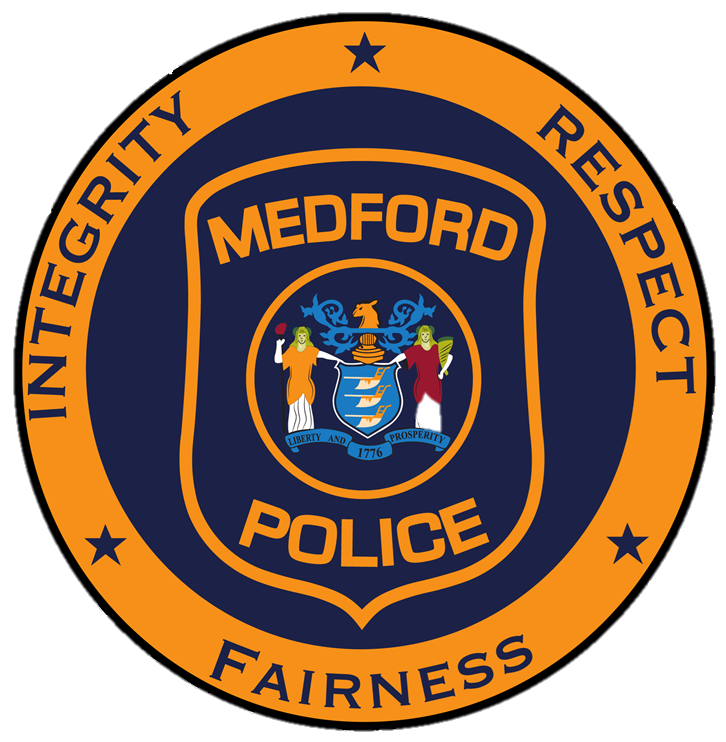 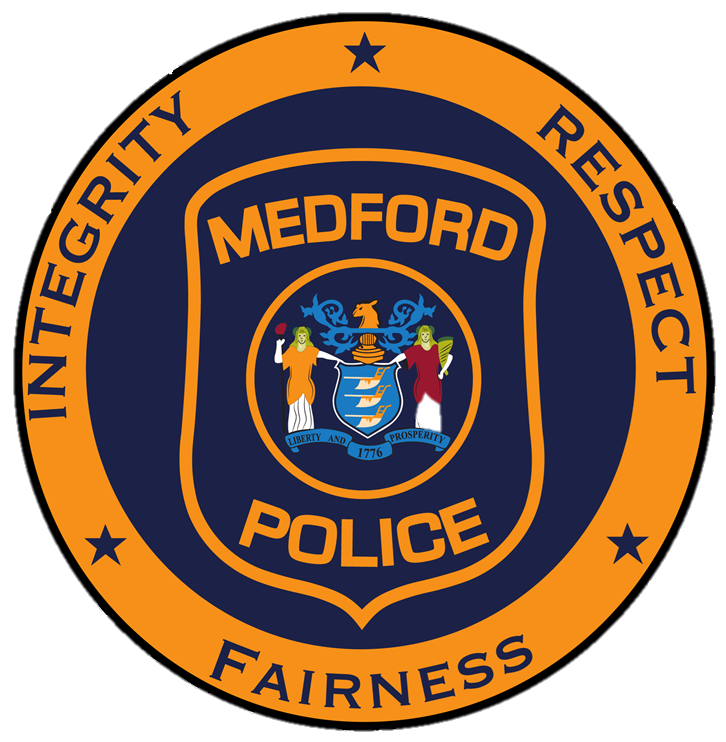 						                    Township of Medford                             	                               Division of Police									          609-654-7511 main				        						          609-654-5996 fax									          Arthur E. Waterman										      Chief of PoliceFor More Information:								For Immediate Release:  Lt. James D’Averso								May 1, 2024	Public Information Officer609-654-7511, ext. 160	Burglary/Theft and Criminal Mischief InvestigationsBetween December of 2022 and February of 2023, the Medford Township Police Department investigated a string of burglaries, thefts, and criminal mischiefs.  These incidents targeted businesses in Medford Township, during which, copper, catalytic converters, power tools, and any moveable property found in unsecured vehicles were stolen from different locations throughout our township.  In total, fourteen businesses were targeted during these incidents.  Medford Township Police Patrol Officers subsequently located a motor vehicle leaving one of the businesses which had been targeted which prompted a motor vehicle stop to occur in the Hoot Owl Development.  During the resulting investigation Raymond Johnson, age 31, a homeless male from Philadelphia, PA, Anthony Imbrenda, age 31 a homeless male from Philadelphia, PA, and Christina Faulls, age 52, Oxford Valley Road Longhorne, PA were identified as suspects in the aforementioned crimes.  After numerous search warrants, interviews, and investigated leads being developed, all three individuals were charged with crimes associated with these incidents and are currently wanted for their involvement.Raymond Johnson was charged with 6 counts of Burglary, 11 counts of Theft, 13 counts of Criminal Mischief, Receiving Stolen Property and 2 counts of Criminal Attempted Theft.  Anthony Imbrenda was charged with Receiving Stolen Property and Christina Faulls was charged with Receiving Stolen Property.